MEMBER ATTENDANCE: Garrett Colmorgen, MD				 K. Starr Lynch, BSN, RN			  Julia Paulus, CNM Bridget Buckaloo, MSN, RNC-OB MSN/MCA  	 Kathleen McCarthy, CNM, MSN		 Anne Pedrick	 Christina Bryan			              	 Christie Miller, MD			 Nancy Petit, MD Joanna Costa, MD			               Jennifer Novack, MSN, RNC-OB, APN            Kim Petrella MSN, RNC-OB Mawuna Gardesey				 Susan Noyes, RN, MS			Anthony M. Policastro, MD David Hack, MD				 Rita Nutt				 Jennifer Pulcinella Matthew Hoffman, MD				 David Paul, MD  			 Philip Shlossman, MD											 Megan Williams															FACILITATOR:OTHER STAFF ATTENDANCE:  Dr. Meena Ramakrishnan, CDRC/ DSAMH Lisa Klein, CDRC Dr. Elizabeth Brown, DMMA Cheryl Scott Diane Hitchens, Tidal Health Kim Hudson, Tidal Health Dr. Margaret Chou Mary Wise Cortney Jones Dr. Bernard Cohen, Highmark Health Options Kandis Samuels Nancy Forsyth, BeebeMinutes prepared by JoEllen Kimmey, DPHUpcoming Meetings:January 20, 2022 4:00pm-6:00pm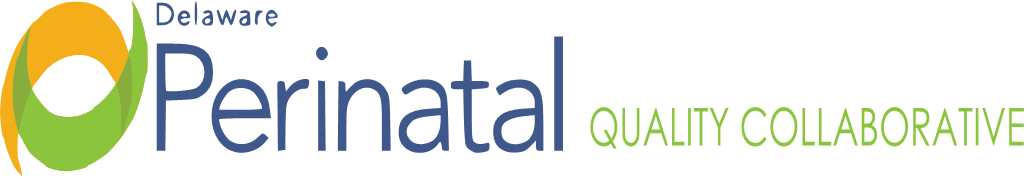 Date: December 16, 2021Medical Dir.: Garrett Colmorgen, M.D.Location:  Zoom Conference Call Garrett Colmorgen, MDTOPICFINDINGS, CONCLUSIONS & RECOMMENDATIONSACTIONS STATUSI. Call to orderThe meeting was called to order by Dr. Colmorgen at 4:02p.m. No further action.ResolvedII. Review and approval of MinutesThe minutes from the November 18, 2021, meeting were reviewed and approved.No further action.ResolvedIII. Maternal Health Awareness DayMaternal Health Awareness Day will be on Friday 1/21/2022 and the topic is Maternal Care in the 21st Century. Multiple state legislators will be participating in a round table discussion.No further action.ResolvedIV. COVID DataOf the pregnant women with COVID with severe complications, very few were vaccinated. Stillborn rates have gone up; recent article of rate of stillbirths due to COVID. COVID has also impacted manpower issues at CCHS and hospitals across the state and the nation.On-goingOn-goingV. DPQC Call with CDCYesterday was call with CDC, need to address asking the a)“why” with patients, b) ask the next question and c) be curious. “Is there something further you would like to discuss?” Just don’t stop a conversation if you can see a patient has hesitancy. Instead of stating in chart “patient non-compliant” or “patient refused”, take next steps to address with patient.On-goingOn-goingVI. DPQC WebsiteIf anyone has interest in helping with DPQC website, please see Kim.On-goingOn-goingVII. Educational VideosEducational video series are frozen for the moment.No further action.Resolved.VIII. Patient Perspective ArticleJen Pulcinella was interviewed for her experiences by the Preeclampsia Foundation in collected narratives about preeclampsia/ eclampsia from real patient experiences.  “Incorporation of the patient voice is urgently needed in a broad array of health care settings, but it is particularly lacking in the obstetrical literature”. Research has shown that the multi-disciplinary providers need to listen to their patients, as the patients are not being heard. Missing symptoms or early signs that can lead to severe complications or death. On-goingOn-goingIX. SAMHSA / Medicaid Updates Dr. Liz Brown, Medicaid Director, personally wanted to thank the staff at Beebe, DuPont Hospital and the transportation team after she developed preeclampsia and delivered emergently at 30.6 weeks.   She asked that the staff at Beebe be commended, as well as the transport team and the staff at the NICU at Dupont. Medicaid recently did a study on the data of pregnant and postpartum Medicaid population with SUD from claims data from CY2014-2019. This was a prevalence study that was conducted under SUPPORT Act Planning Grant by University of Delaware. The objective was to understand SUD prevalence and scope of need for treatment/ recovery services in Medicaid. Inclusion criteria, age 12 and older, at least one month in a full benefit Medicaid category and excludes CHIP clients. The objective was to understand SUD prevalence and scope of need for treatment/ recovery services. SUD is determined by any claim of any substance and NAS is determined by any claim data within 5 days of birth. Delaware Medicaid enrollees have a high rate of SUD prevalence overall- nearly 1 in 5 had an SUD claim. OUD had the highest at 9.6%, alcohol at 4.5%, Cannabis at 3.3% and Cocaine/ stimulants at 2.7%.  SDU prevalence has been increasing rapidly with the fastest rate among OUD. There is also an uptick in OUD in black women in all counties but highest in Sussex County with the highest rate of increase. Neonatal abstinence claims have been on decline since it peaked in 2016. There were limitations in the study, some limits by what is on the claim, and the impact of the pandemic as study ended in 2019 data and Medicaid race/ ethnicity data is not fully reliable. Working across DHSS in partnership with DSAMH, and DPH; engaging partners including providers, stakeholder groups, community organizations and increasing access to evidence-based treatment, including low barrier MOUD are some of the elements in the plan to address SUD/ OUD in pregnancy and postpartum. Save the Date for SAMSHSA training: Clinical Guidance for Treating Pregnant and Parenting Women with Opioid Use Disorder and Their Infants on February 22 and 24 from 8:30am-1pm both days. Concerns expressed by medical providers about increase in Fentanyl use in mothers as of late. On-goingOn-goingX. Healthy SoftIn order to get the most from Healthy Soft, the DPQC needs to decide what data is wanted, how frequently and in what format. Kim to email each hospital representative a graph of the dashboards from Healthy Soft OBH data. The limitation is that the tools for changing how the data can be viewed can only be accessed from the actual website, such as changing the date range or magnifying the dashboards.On-goingOn-goingXI. ASA VisitsMost offices have heard of the Aspirin Project, have the paperwork and are using the scoring system. Reminding staff and providers of the recommendations of 162mg for high risk factors and 81mg if moderate risk factors.On-goingOn-goingXII. OBERT visit to Tidal Health NanticokeKim, Marsha Krise, OBERT nurse with CCHS, went to Tidal Health Nanticoke on 12/9 to complete an OBERT training during three different time slots with their nursing staff on three different situations: OB Hemorrhage, Hypertensive Crisis and Maternal Collapse. Reports received were that it was a great success.On-goingOn-goingXIII. Breakout Sessions & ReportsThe meeting then broke out into the OB and PEDS breakout sessions. Dr. Paul, PEDS Team:  Making slow progress; every hospital has list of interventions to work on to decrease LOS with NOW patients but there are some limitations due to staffing issues and issues related to COVID. The group is facing limitations because at each meeting a different representative from hospital is in attendance. Due to challenges with the evening meeting’s time frame, Dr. Paul will be working to establish separate meeting dates and times in 2022 and then the group will report back at the monthly DPQC meetings. There are limits as group needs statistics on NOW data and need to work on the process and balancing measures. Dr. Hoffman, OB Team:  Dr. Hoffman shared that they discussed the modifications to the aspirin distribution and how to increase community engagement and CMO engagement.  Discussed blood pressure cuffs with insurance representatives to get them for the patients and will work on developing a survey to distribute to those providers doing well and those that could do better so that more education can be shared with those who need it. On-goingOn-goingXV. Attendee UpdatesACOG: Reminder about Maternal Health Awareness Day on 1/21/22 at 1pm.Bayhealth: Karen Kelly retiring; Jen Novack is covering. Jessica Alvarez starts on January 17 as Director. DPH:  Mawuna shared that DPH is still waiting for official notification of the appointment of the DPQC members; if any representative receives their notice, please let Mawuna know. Safe Sleep: 12 unsafe sleep deaths for the year. Tidal Health/ Nanticoke: They are searching for a Nurse Manager and other staff.  On-goingOn-goingXVI. AdjournmentThe chair adjourned the meeting at 5:53pm.No further action.Resolved